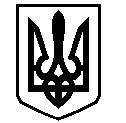 У К Р А Ї Н АВАСИЛІВСЬКА МІСЬКА РАДАЗАПОРІЗЬКОЇ ОБЛАСТІР О З П О Р Я Д Ж Е Н Н Яміського голови20    лютого  2020                                                                                           №   14Про уповноважену особу з питаньзапобігання та виявлення корупціїу Василівській міській раді Запорізької області              Керуючись ст.42 Закону України «Про місцеве самоврядування», ст. 131 Закону України «Про запобігання корупції», постановою  Кабінету Міністрів України від 04.09.2013 № 706 «Питання запобігання та виявлення корупції» (із змінами)  та з метою  підвищення ефективності здійснення заходів щодо запобігання та протидії корупції  у  Василівській міській раді Запорізької області,ЗОБОВ’ЯЗУЮ:Визначити уповноваженою особою з питань запобігання та виявлення корупції у  Василівській міській раді Запорізької області ( далі - уповноважена особа) Кривулю Віту Вікторівну, керуючого справами виконавчого комітету, начальника відділу юридичного забезпечення та організаційної роботи   виконавчого апарату  міської ради. Уповноваженій особі в своїй роботі керуватись нормами Закону України «Про запобігання корупції»  та відповідних нормативно-правових документів.   Контроль за виконанням даного розпорядження залишаю за собою. Міський голова                                                                                    Людмила ЦИБУЛЬНЯК